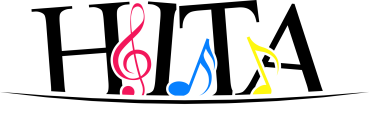 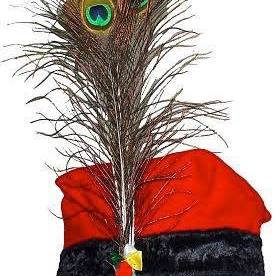 Centrum Aktywności Seniorów „BRONOWICE”adres – ul. Na Błonie 15b w Krakowiekontakt – tel. 605 261 515e-mail: casbronowice@gmail.com CAS i kawiarenka czynne od poniedziałku do piątku w godzinach:                                     Obowiązuje od 16.05.2019rHarmonogram zajęć stałych – maj   2019Zajęcia dodatkowe w maju  2019:Na wszystkie zajęcia obowiązują zapisyponiedziałek13.00-17.00wtorek13.00-17.00środa10.00-14.00czwartek13.00-17.00piątek8.30-12.30dzieńgodzinarodzaj zajęćuwagiponiedziałek10.00 – 11.3012.45-13.3015.30 -16.3016.30-17.30Nordic walkingbasenKurs obsługi komputerów Grupa zaawansowanaKurs obsługi komputerów Grupa podstawowa6,13,20,27ul. Ludwinowska 116,13,20,276 zajęcia odwołane13,20,276 zajęcia odwołane13,20,27wtorek15.45-16.3016.30-18.30Gimnastyka ogólnousprawniającakurs rękodzieła7,14,21,287,21środa11.00-12.0012.00 -13.0016.30-18.30Kurs języka angielskiegoGrupa zaawansowanaKurs języka angielskiegoGrupa podstawowaTaniec w kręgu8,15,22,298,15,22,298,15,22czwartek15.45-16.3016.30-19.0015.30-17.30Gimnastyka rehabilitacyjnaKurs plastycznyKurs fotograficzny9,16,23,3023,3016,30piątek8.30-10.009.00 – 10.3010.30-11.30Kurs florystycznyKurs ogrodniczyKurs zdrowego stylu życia17,2410,3110,17,24,31datagodzinarodzaj zajęćuwagi79.00Zwiedzanie ogrodu botanicznego z przewodnikiemOprowadza pracownik naukowy UJ8,15,22,299.00Udział w kursie BEPRESELKurs prowadzony przy współudziale pracowników Wydziału lekarskiego UJ2310.00Prelekcja o historii Lasku Wolskiego i spacer po Lasku WolskimPrelekcje prowadzi pracownik naukowy UJ1419.00Teatr Variete spektakl pt „La fortuna – Dama z Łąsiczką”1610.30Udział w Zlocie CAS-ów w Wilii Decjusza1613.30-15.30Zajęcia plastyczne Prowadzą studentki UJ wydziału Psychologii Stosowanej1711.30 – 14.00Udział w spotkaniu seniorów w Wilii Decjusza biorących udział w pochodzie OWHC2110.00Zwiedzanie muzeum archeologicznego z przewodnikiem288.00 – 18.00 Wycieczka do Kurozwęk – zwiedzanie zamku i hodowli bizonów3111.30Spotkanie z pszczelarzem